NAME: Awute Ahor LauraMatric no.: 19/law01/043Course code: soc 102Department: law Level: 100FAMILYFamily is defined as a group of people who share common ancestors or a group of people that may be made up of partners, children, parents, aunts, uncles, cousins and grandparents.FUNCTIONS OF FAMILY1. Providing affection and sense of security: parents as the head of the family, are to show love towards their children and themselves to show togetherness and protect the family at all cost.2. Socialization: the family should involve themselves in social activities like; sports, lunch dates, picnics, etc. 3. Physical care and maintenance: the heads of the family should teach the children the importance of personal hygiene.4. Religious functions: The children should be trained in faith to guide their way of life.5. Economic function: The important economic needs of the family should be provided by bread winners of the family such as food, clothing, shelter etc.6. Educational function: the mother acts as the first and best teacher of a child. Family is used to teach members trade secrets, give knowledge and teach skills.7. Procreation and rearing of children: This is one of the most important functions of family. Family grows through the satisfaction of sexual urge then procreation happens. Family is the only place where the function of child rearing is better performed.8: Cultural function:  family performs several cultural functions as well. It preserves different cultural traits. Man learns and acquires culture from family and transmits it to succeeding generation.THE AFRICAN TRADITIONAL FAMILYBetween the traditional African family and the family there is a clear distinction. The traditional African family does not just consist of the father, mother, and children but also the house assistants and wards that live within the household and to some extent the extended family.MY FAMILY TREE.Down below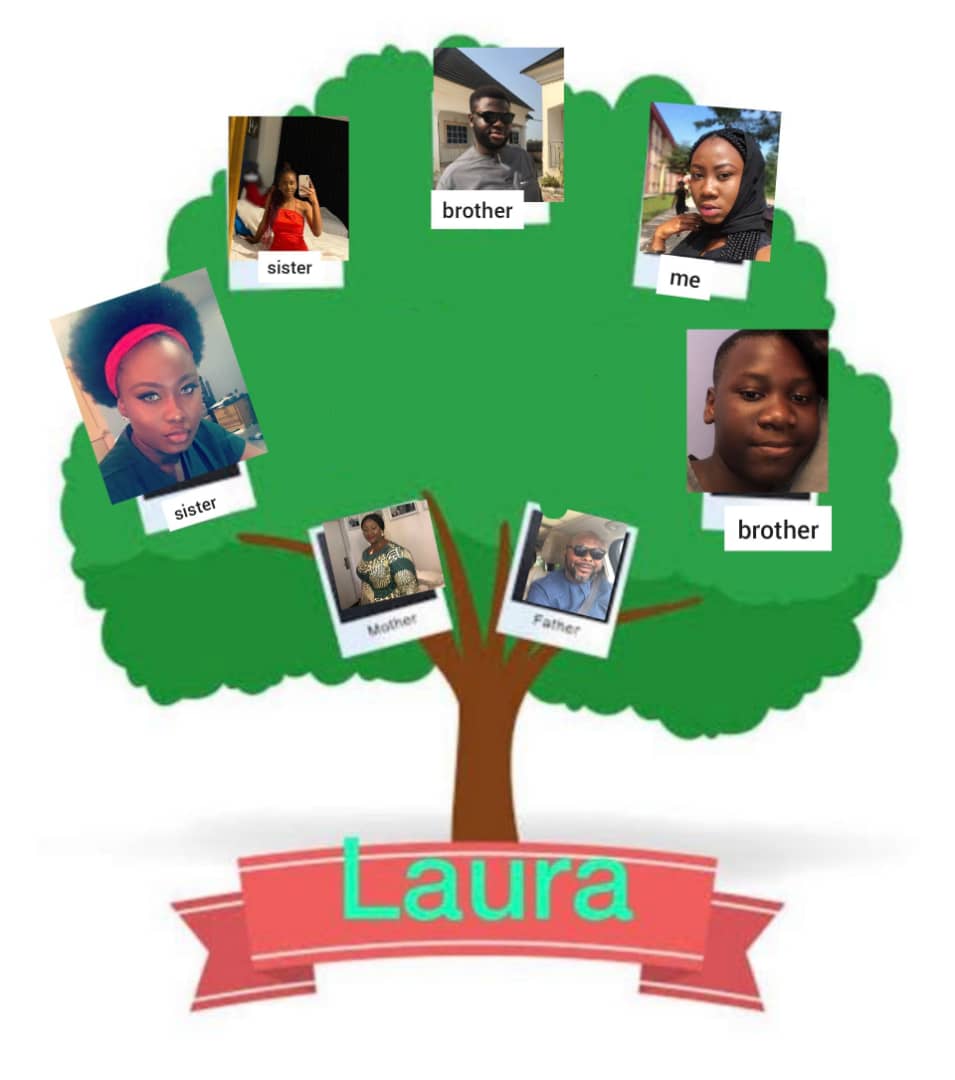 